ОТЧЕТ О РЕЗУЛЬТАТАХ САМООБСЛЕДОВАНИЯМДОУ «ДЕТСКИЙ САД № 234»за 2019  календарный год2020 гВВЕДЕНИЕ, ОРГАНИЗАЦИОННО-ПРАВОВОЕ ОБЕСПЕЧЕНИЕ ДЕЯТЕЛЬНОСТИНастоящий отчет подготовлен по результатам проведения самообследования в соответствии с требованиями:Приказа МинобрнаукиРоссии от 14.06.2013 N 462 (ред. от 14.12.2017) Об утверждении Порядка проведения самообследования образовательной организациейПриказа Минобрнауки России от 10.12.2013 N 1324 (ред. от 15.02.2017) Об утверждении показателей деятельности образовательной организации, подлежащей самообследованию -Постановления Правительства Российской Федерации от 05.08.2013 г. No 662 «Об осуществлении мониторинга системы образования»;Цель самообследования: обеспечение доступности и открытости информации о деятельности дошкольного образовательного учреждения.Форма проведения самообследования – отчет, включающий аналитическую часть и результаты анализа показателей деятельности организации, подлежащей самообследованию.АНАЛИТИЧЕСКАЯ ЧАСТЬОбщая характеристика образовательной организацииПолное наименование: Муниципальное дошкольное образовательное учреждение «Детский сад N 234»Сокращенное наименование: МДОУ «Детский сад N 234»Место нахождения (юридический и фактический адрес):150049 г. Ярославль, ул. Салтыкова-Щедрина, д.85Телефон/ факс: тел.+7 (4852) 79-22-54, +7 (4852)Информационный сайт: http://mdou234.edu.yar.ru/Е-mail: yardou234@yandex.ruРежим работы: функционирует в режиме полного дня (12-часового пребывания),07.00 до 19.00 часов, в режиме 5-дневной рабочей недели. Руководитель: заведующий Кузнецова Юлия Ивановна Учредитель: городской округ город ЯрославльФункции и полномочия учредителя детского сада от имени города Ярославля осуществляют департамент образования мэрии города Ярославля, мэрия города Ярославля, Комитет по управлению муниципальным имуществом мэрии города Ярославля. Лицензия на образовательную деятельность: регистрационный № 386/15 от 24 ноября 2015 года. Лицензия представлена на срок: бессрочно.Лицензия на медицинскую деятельность: регистрационный № ФС-76-01- 000500 от 28.03.2017гДетский сад построен по типовому проекту в 1978 г. Проектная мощность детского сада рассчитана на 6 групп для детей раннего (с 2 до 3-х лет) и дошкольного возраста (с 3-х до 7 лет).Средняя списочная численность воспитанников в 2019  году – 169 человек.детском саду функционирует 2  группы  общеразвивающей  направленности с 12-часовым пребыванием и 4  группы комбинированной направленности для детей с тяжелыми нарушениями речи с 12-часовым пребыванием:1 группа для детей раннего возраста от 2-х до 3-х лет  – 29 детей;1 группа от 3-х до 4-х лет– 27 детей;1 группа от 4-х до 5-х лет – 28 детей;1 группа от 5-ти до 6-ти лет– 27 детей;1 группа от 4-ти до 7-ми лет  – 28 детей;-	1 группа от 6-ти до 7-ти лет	– 30 детей;Количество детей, поступивших в школу в 2019 году - 38 человек.Муниципальное дошкольное образовательное учреждение «Детский сад № 234» свою деятельность осуществляет в соответствии с нормативно-правовыми документами:Федеральный закон от 29 декабря 2012 г. № 273-ФЗ "Об образовании в Российской Федерации"Федеральный государственный образовательный стандарт дошкольного образования (утв. приказом Министерства образования и науки РФ от 17 октября 2013 г. № 1155)Конвенция по защите прав ребенка.Семейный кодекс Российской ФедерацииСанПиН 2.4.1.3049-13 "Санитарно эпидемиологические требования к устройству, содержанию и организации режима работы дошкольных образовательных организаций""Нормативно-правовые акты Министерства образования РФ, департамента образования Администрации Ярославской области, департамента образования мэрии города Ярославля.Устав ДОУСтруктура МДОУ «Детского сада № 234» и система его управленияРаспределение административных обязанностейопределение структуры   педагогическогоУправление ДОУ осуществляется в соответствии с законом РФ «Об образовании в РФ» на основе принципов единоначалия и самоуправления. Заведующий осуществляет непосредственное руководство детским садом и несет ответственность за деятельность учреждения. Формами самоуправления детским садом являются: совет педагогов, первичная профсоюзная организация, управляющий совет.Оценка содержания и качества образовательной деятельностиОбразовательная деятельность в МДОУ «Детский сад N 234» осуществляется на основе ООП ДО МДОУ «Детский сад N 234» , разработанной в соответствии с ФГОС дошкольного образования. Основой для разработки ООП ДО МДОУ «Детский сад N 234» стали:1.Примерная основная образовательная программа дошкольного образования (ПООП)2.Программа «От рождения до школы» /Под ред. Н.Е.Вераксы, Т.С.Комаровой, М.А.Васильевой.–3-е изд., испр. и доп. –М.:МОЗАИКА-СИНТЕЗ, 2014. –368 с.Образовательная деятельность в МДОУ «Детский сад N 234» строится в соответствии с календарным учебным графиком.Результаты развития воспитанников:Мониторинг проводился воспитателями, музыкальным руководителем, инструктором по физической культуре  с оказанием помощи заведующего, старшего воспитателя, учителя-логопеда, педагога-психолога. Уровень освоения ООП ДО МДОУ «Детский сад N 234» (период май 2019 года)Общее количество обследованных детей 165.Количество детей освоивших в полном объеме образовательную программу: высокий и средний уровень – 163, высокий и средний уровень 98,5%, низкий уровень – 1.5 % детей Выводы:2 ребенка частично (низкий уровень) освоили ООП ДО МДОУ «Детский сад № 234»» (дети с индивидуальными особенностями развития)Сведения о выпускниках: в 2019 году в школу было выпущено 38 детей. Доля детей, готовых к школьному обучению составляет 100% (43% детей – высокий уровень готовности к школьному обучению, 57% - средний уровень, детей с низким уровнем готовности не выявлено).Педагогами ДОУ проведен городской мастер-класс  для педагогов города «Физическое развитие и безопасность на экологической тропе». Сотрудники учреждения принимали участие в «Умных каникулах» и «Педагогической карусели».Публикации1. « маам.ру» Конспект проведения  занятия, посвященного Дню Победы в подготовительной группе2. « маам.ру» Конспект проведения  занятия, посвященного Дню Победы в  старшей и подготовительной группе3. « маам.ру»  Лучший фотоотчет и методическая разработкм «Картофельные сюрпризы».4. « 2/2019 Научно практический журнал «Заметки ученого». «Учет гендерных характеристик дошкольников в организации работы детского сада»».Оценка качества кадрового обеспечения образовательного процесса.Детский сад укомплектован педагогами на 95%  процентов согласно штатному расписанию. Всего работают 37 человек. Педагогический коллектив Детского сада насчитывает 18  педагогов. Соотношение воспитанников, приходящихся на 1 взрослого:воспитанник/педагоги – 9/1;воспитанники/все сотрудники – 4,5/1.За  2019 год педагогические работники прошли аттестацию и получили:высшую квалификационную категорию – 1 воспитатель;Курсы  повышения квалификации  в 2019 году прошли 20 работников Детского сада, из них 18 педагогов. На 30.12.2019  2 педагога проходят обучение в ВУЗах по педагогическим специальностям.детском саду работают:- Заведующий -1- Старший воспитатель -1- Учитель –логопед -3- Педагог-психолог –1- Музыкальный руководитель -1- Инструктор по физической культуре - 1- Воспитатели - 11- Старшая медсестра - 1Возраст педагоговПовышение квалификации педагогов на курсах повышения квалификации в 2019 годуПедагоги в течение учебного года прошли курсы повышения квалификации при  ГАОУ ДПО ЯО «Институт развития образования»  по темам:«Инклюзивное образование в соответствии с ФГОС ДО» «Оказание первой помощи»молодыми специалистами были проведены следующие мероприятия:     Серия консультаций «Организация прогулки в ДОУ»  Консультация «Взаимодействие с семьями воспитанников», «Организация режимных моментов», «Структура физкультурного занятия» , «Особенности проведения физкультурного занятия на улице», «Организация прогулки в зимнее время», «Организация походов по экологической тропе», «Планирование» «Требования СаНПиН к групповому помещению и прогулочной площадке» Семинары «Здоровьесберегающие технологии в ДОУ в условиях реализации ФГОС» «Особенности организации образовательной деятельности ДОУ в соответствии с ФГОС ДО» Семинар « Взаимодействие специалистов на комбинированной группе»Так же для молодых педагогов были организованы просмотры ООД и  режимных моментов в  других группах детского сада. Выводы: по состоянию на 31.12.2019 г. ДОУ укомплектовано педагогическими кадрами в полном объеме. Однако наблюдается некоторая текучесть кадров, но на качественных и образовательных показателях ДОУ это не сказывается (происходит смена молодых специалистов). Остается актуальным наставничество и консультативная помощь молодым специалистам. По итогам 2019 года Детский сад готов перейти на применение профессиональных стандартов. Из 18 педагогических работников Детского сада 15 соответствуют квалификационным требованиям профстандарта «Педагог». Их должностные инструкции соответствуют трудовым функциям, установленным профстандартом «Педагог»4. Оценка функционирования внутренней системы оценки качества образованияВ Детском саду утверждено положение о внутренней системе оценки качества образования от 19.09.2019. Мониторинг качества образовательной деятельности в 2019 году показал удовлетворительную работу педагогического коллектива по всем показателям.Состояние здоровья и физического развития воспитанников удовлетворительные. 89 процентов детей успешно освоили образовательную программу дошкольного образования в своей возрастной группе. Воспитанники подготовительных групп показали высокие показатели готовности к школьному обучению и 5 процентов выпускников зачислены в школы с углубленным изучением предметов. В течение года воспитанники Детского сада успешно участвовали в конкурсах и мероприятиях различного уровня.В период с 15.10.2019  по 19.10.2019 проводилось анкетирование 89 родителей, получены следующие результаты:доля получателей услуг, положительно оценивающих доброжелательность и вежливость работников организации, – 61 процент;доля получателей услуг, удовлетворенных компетентностью работников организации, – 52 процента;доля получателей услуг, удовлетворенных материально-техническим обеспечением организации, – 65 процентов;доля получателей услуг, удовлетворенных качеством предоставляемых образовательных услуг, – 74 процента;доля получателей услуг, которые готовы рекомендовать организацию родственникам и знакомым, – 82 процента.Анкетирование родителей показало высокую степень удовлетворенности качеством предоставляемых услуг.5. Оценка качества учебно-методического, библиотечно-информационного обеспечения, качества материально-технической базы.Здание детского сада построено по проекту, двухэтажное, центральное отопление,вода,	канализация,	сантехническое	оборудование	в	удовлетворительном	состоянии.	Всегрупповые комнаты детского сада оборудованы спальнями. Групповое помещение  для детейраннего возраста располагается на 1 этаже.Имеются: музыкальный/спортивный зал, методический кабинет, кабинет педагога-психолога и учителя-логопеда, медицинский кабинет и кабинет заведующего, бухгалтерия, кабинет заместителя заведующего по хозяйственной работе.Оснащение предметно-пространственной развивающей среды соответствует возрасту детей и ФГОС ДО. РППС групповых комнат обеспечивает выбор детьми центра для организации своей свободной деятельности: центр игры, центр познания, центр изо, центр книги, центр безопасности, центр ранней профориентации, центр природы и др.Содержание РППС соответствует интересам мальчиков и девочек, периодически изменяется, варьируется, постоянно обогащается с ориентацией на поддержание интереса детей, на обеспечение «зоны ближайшего развития», на неисчерпаемую информативность и индивидуальные возможности детей. Приобретен и установлен спортивный комплекс «Полоса препятствий. Активную помощь в установке принимали родители.  Силами родителей на территории детского сада появились тематические клумбы на прогулочном участке группы «Гнездышко» и «Солнышко».  Новая клумба и малые архитектурные формы появились на участке групп «Теремок» и «Пчелка». В групповых помещения выявлена потребность в новом, современном, оборудовании и технических средствах обучения в соответствии с ФГОС. Составлен план закупок на 2019-2020 год. В 2019 приобретены  шкафчики  в группы «Теремок», «Солнышко». Приобретены пособия  для организации творческих игр, стеллажи, шкафы для игрового оборудования, дидактических игр и пособий, материалов для творчества и мини-библиотек для групп младшего и раннего возраста. Для организации музыкальной деятельности имеется в наличии современное электронно-цифровое пианино, оформление музыкального зала для проведения досуговой и театрализованной деятельности, изготовлены костюмы и декорации. Для организации игровой деятельности в соответствии с образовательной программой приобретены игрушки, модули для организации творческих игр, художественная и научно-познавательная литература для детей дошкольного возраста, пособия для познавательно - экспериментальной деятельности. Пополнены групповые библиотеки и библиотека методического кабинета методической литературой и методическими пособиями по лексическим темамДля организации экологического воспитания и приобщения детей к труду в природе на протяжении нескольких лет ведется работа в теплице, установленной на территории детского сада. Под руководством педагога дети производят посадки, ухаживают за всходами и проводят наблюдения за растениями с мая по сентябрь. Свой опыт работы по организации педагог представила на педсовете и городском мастер- классе. Продолжена работа в «уголке леса», он пополнен новыми насаждениямиНа территории ДОУ оборудовано 6 прогулочных участков, 2 из которых оснащены теневыми навесами.На всех участках имеются зеленые насаждения, игровое оборудование.Выводы: РППС учреждения постоянно усовершенствуется. Ежегодное проведение мониторинга показывает, что создание и поддержание РППС в надлежащем состоянии требует значительных финансовых затрат и планового ведения хозяйства на ближайшие 2-3 года.6. Работа консультационного пункта.Консультационный пункт по оказанию методической, диагностической и консультативной помощи семьям, воспитывающим детей дошкольного возраста на дому вМДОУ детском саду № 234 создан приказом заведующего ДОУ «О создании Консультационного пункта в МДОУ «Детском саду № 234».Основным содержанием работы Консультационного пункта в ДОУ на первом этапе была разработка нормативно-правовой база, регулирующей деятельность:утверждено Положение о Консультационном пункте для родителей (законных представителей) и детей, воспитывающихся в условиях семьи.утвержден график работы Консультационного пункта,Цель работы Консультационного пункта в ДОУ- обеспечение преемственности семейного и общественного воспитания-повышение педагогической компетенции родителей детей дошкольного возраста-содействие полноценному психическому и личностному развитию детей. Не посещающих образовательные учреждения, реализующие ООП ДО.Задачи: - выявление уровня педагогической компетенции и индивидуальных потребностей родителей в воспитании детей-оказание консультативной помощи родителям ребенка по различным вопросам воспитания, обучения и развития ребенка дошкольного возрастаинформирование в обобщенном виде о психолого-физиологических особенностях развития детейСопровождение семейного дошкольного образования детей, не посещающих дошкольные образовательные учрежденияОказание консультативной помощи родителям, воспитывающим детей с ограниченным возможностями здоровья.Для эффективной реализации цели и задач был произведен мониторинг семей микрорайона, имеющих детей,  не посещающих дошкольные учреждения. Создана группа, состоящая из 23 семей. Разработан план работы Консультационного пункта на 2019 год, определен состав педагогов, оказывающих методическую, диагностическую и консультативную помощь семьям на Консультационном пункте ДОУ, обеспечено информирование родителей,воспитывающих детей дошкольного возраста на дому в работе Консультационного пункта ДОУ путем устного информирования населения, размещения материалов на Интернет-сайте ДОУ.Подготовлены для фиксирования деятельности Консультационного пункта ДОУ: журнал учета работы консультационного пункта, бланки заявлений для родителей, форма примерного договора о сотрудничестве между Консультационным пунктом МДОУ «Детского сада № 234 и родителями ребенка, не посещающего дошкольное учреждение.течение года проведены следующие виды работ:на общем родительском собрании родители детей, посещающих ДОУ информированы о предоставлении муниципальной услуги;на сайте ДОУ размещена информация о предоставлении муниципальной услуги – Положение, формы заявлений, график работы и др.;течение года работа консультационного пункта была организована с постоянной группой детей и их родителей, состоящей из 16 человек. В нее входили дети от 0 до 3 лет. Работа с детьми проводилась не только в рамках плана работы, так же проводились мероприятия по запросу родителей (консультация «Воспитание детей-погодок», «Новый год с малышом»Нами были использованы следующие формы работы:Консультации: «Значение физической культуры для малышей», «Как научить дошкольника одеваться», «Основные направления музыкального воспитания в детском саду», «Речевое развитие детей до 3 лет», «Как подготовить ребенка к детскому саду» -игровые досуги: Игровое физкультурное занятие по сказке Репка»развлечения:  «В гости к елочке», «нас встречает Зимушка-Зима», « «Что за чудо- это Осень», «Встреча у новогодней елочки», - игротеки на развитие мелкой моторики. Спортивное развлечение, посвященное «Дню защитников Отечества»интегрированные занятия с детьми и родителями: «артикуляционная гимнастика для детей раннего возраста», окружающий мир, рисование «Падает снежок», «Осенние листья», «В гостях у петушка», знакомство с лепкой и аппликацией «Варим варенье, «Гусеница»семинары-практикумы: «Движение-развитие», «Апрель- на дворе капель. Знакомство с музыкальными инструментами».Родители знакомились заранее с планом мероприятий на следующий месяц. Проанализировав посещаемость консультационного пункта, мы выявили низкую и среднюю посещаемость. Причинами явилась болезнь ребенка, карантин в группах детского сада, плохая погода или другие причины.течение года специалистами КП было проведено 15 мероприятий, на которых присутствовали в среднем по 6-8 человека, что составило 40 %.Один ребенок, посещавший консультационный пункт, в 2019 году были зачислены в ДОУ.После проведенных мероприятий родители давали положительную оценку работе Консультационного пункта, отмечали его важность в выработке единых требований при воспитании ребенка со стороны всех членов семьи, придавали высокое значение полученным знаниям для формирования их педагогической культуры.Выводы: в настоящее время основной проблемой остается нерегулярное посещение детьми консультационного пункта, вызванное разным режимом дня детей, особенностями семейного воспитания и другими причинами. Однако, наблюдается некоторое увеличение заинтересованности родителей в работе консультационного пункта, информацию о работе которого они получили от своего ближайшего окружения (лиц, посещающих КП).7. Состояние здоровья воспитанниковБольшое внимание в коллективе педагогов уделяется сохранению, укреплению здоровья дошкольников. Поэтому в практику работы внедряются здоровьесберегающие технологии. В учебном году проводится диагностика физического развития детей начале года (сентябрь) в конце учебного года (май). Все данные, связанные со здоровьем детей и их особенностями, учитываются при планировании проведения учебно – образовательного процесса. В ДОУ проводится комплекс закаливающих мероприятий: воздушные ванны, хождение по ребристым дорожкам босиком,Динамика здоровья воспитанников детского сада в целом положительная, о чем свидетельствует:Показатели физического развития;Сравнительный анализ заболеваемости;Количество пропущенных дней на 1 – ребенка;Сформированность физических качеств;Комплексная оценка физического развития и состояния здоровья воспитанников основывается на результатах комплексного обследования детей:На первичном медицинском осмотре;При поступлении ребенка в детский сад;При анализе записей о состоянии здоровья и развития ребенка в медицинской карте;На данных антропометрии;На данных углубленного осмотра ребенка врачами – специалистами;На данных по результатам диагностики развития физических качеств и умений. Принципы организации физического воспитания в детском саду:Физическая нагрузка должна быть адекватна возрасту ребенка, полу ребенка;Сочетание двигательной активности с организованной учебной деятельностью;Обязательное включение в комплекс физического воспитания элементов дыхательной гимнастики, упражнений для повышения выносливости кардиорецепторной системы;Проведение и использование мониторинговых исследований, диагностики в планировании работы по развитию физической культуры дошкольников;Медицинский контроль за физическим развитием и оперативная медицинская коррекция выявленных нарушений в состоянии здоровья воспитанников. Критерием эффективности лечебно – оздоровительной работы является состояние здоровья детей, которое оценивается на основании текущих наблюдений и по итогам профилактических осмотров. Два раза в год измеряем антропометрические показатели, проводим медицинское обследование детей, еженедельно осматриваем детей на педикулез. Профилактические прививки проводятся согласно национального календаря прививок, по инструкции, с письменного согласия родителей и после осмотра врачом – педиатром. Всем детям ежегодно ставится проба Манту, при положительных результатах дети направляются на консультацию к фтизиатру.Выводы: Положительные результаты по обеспечению безопасности, сохранению и укреплению здоровья воспитанников достигнуты благодаря:строгому соблюдению требований СанПиН, инструкций по охране жизни и здоровья детейповышению профессиональной компетентности педагогов в вопросах обеспечения безопасности, сохранения и укрепления здоровья воспитанников ДОУ.Слабыми сторонами в реализации образовательной деятельности являются:показатели заболеваемостипоказатели посещаемости воспитанников (75%)Управленческие решения:совершенствование здоровьесберегающей среды ДОУреализация системы работы, направленной на обеспечение качества оздоровительной деятельности.8. Работа первичной профсоюзной организациисостав профсоюзной организации входят 7  работников МДОУтечение учебного года  были проведены следующие мероприятия:проведение профсоюзных собраний коллектива -2, профкома - 8; (в течение учебного года)обучение уполномоченного по охране труда; (октябрь  2019)проведение информационной работы с коллективом (в течении учебного года)внесение изменений в коллективный договор: подписание соглашения; (май 2019)предоставление информации о ППО на сайт ДОУ(в течении учебного года).Профсоюзным комитетом и администрацией детского сада заключено соглашение по охране труда. Все сотрудники прошли медицинский осмотр согласно графику, работники обеспечены спецодеждой. Оформлены стенды по охране труда с наглядной информацией.саду имеется стенд «Мой профсоюз». На сайте детского сада есть профсоюзная страничка, информация обновляется регулярно9.Взаимодействие с родителями воспитанниковРодители являются активными участниками образовательного процесса ДОУ. Работа ведется в двух направлениях: педагогическое просвещение и включение родителей в деятельность детского сада. Педагогический персонал не только сообщает родителям педагогические знания, стимулирует их интерес к педагогике, проблемам воспитания, но иформирует их родительскую позицию. Каждый педагог использует принцип индивидуального подхода к родителям, и поощряет любое его участие в жизни группы.Основная цель всех форм и видов взаимодействия детского сада с семьей – это установление доверительных отношений между детьми, родителями и педагогами, воспитание потребности делиться друг с другом своими проблемами и совместно их решать.В ДОУ функционирует Управляющий совет,  Совет отцов.Выводы: целенаправленное взаимодействие с родителями воспитанников позволяет эффективнее строить воспитательно-образовательный процесс, включая родителей в разные сферы сотрудничества.10. Взаимодействие с социальными партнерамиСоциальное партнерство в МДОУ «Детский сад № 234» направленно на повышение рейтинга учреждения, формирование положительного имиджа среди общественности, а также на совершенствование и укрепление материально-технического обеспечения деятельности детского сада и на развитие учреждения в целомАнализируя современное состояние дошкольного образования, особенности работы ДОУ, можно выделить следующие приоритеты развития учреждения:Совершенствование предметно-пространственной средыОрганизация грамотной кадровой политики учрежденияАктивизация и расширение взаимодействия с социальными партнерамиУчастие в инновационной деятельностиСовершенствование системы работы по сохранению и укреплению здоровья воспитанниковПОКАЗАТЕЛИ САМООБСЛЕДОВАНИЯДЕЯТЕЛЬНОСТИ МДОУ «ДЕТСКИЙ САД № 234» НА 31.12.2019  г.(Утверждены приказом Министерства образованияи науки Российской Федерации от 10 декабря 2013 г. № 1324)ЗаведующийМДОУ «Детский сад № 234»	Ю.И. Кузнецова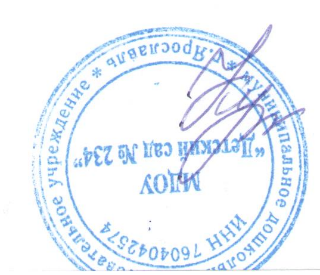 Заведующий МДОУ «Детский сад №234»                                                                                     Ю. И. КузнецоваЗаведующийЗаведующийСтаршийСтаршая медсестраЗавхозвоспитательРуководство учреждением   Организация,Руководство учреждением   Организация,Руководство учреждением   Организация,Контроль заРуководствов соответствии с Уставом:  координацияв соответствии с Уставом:  координацияв соответствии с Уставом:  координациявыполнением всемихозяйственнойконтроль, текущегоработникамидеятельностью и- определение стратегии,- определение стратегии,и перспективногоСанПиН.ответственность зацелей и задач учреждения; планированияцелей и задач учреждения; планированияцелей и задач учреждения; планированияОтветственность заматериальныедеятельностидеятельностиэто.ценности.управления;управления;коллектива.Контроль заКонтроль заРуководствокачеством инадлежащим и- решение финансово-- решение финансово-профессиональныморганизациейбезопасным дляхозяйственных вопросов;хозяйственных вопросов;обучениемпитания вздоровья состояниемпедагогов.соответствии сздания, территории,- прием на работу,- прием на работу,меню.технологического,расстановка кадров;расстановка кадров;Контроль заОтветственность заэнергетического икачеством иэто.противопожарного- поощрение творческой- поощрение творческойнагрузкой учебно-оборудования.инициативы работников;инициативы работников;воспитательногоОтветственность заОтветственность за это.процесса, заорганизацию- формирование- формированиесохранность правсвоевременногоКонтроль законтингентаконтингентаребенка.медицинскоговыполнениемвоспитанников,воспитанников,осмотра детей идолжностныхсотрудничество с ихсотрудничество с ихОтветственность запрофосмотраобязанностей и рабочихсемьями;семьями;безопасностьсотрудниковграфиков младшего ивоспитательно-учреждения.технического- утверждение локальных- утверждение локальныхобразовательногоперсонала.актов учреждения;актов учреждения;процесса.Контроль заналичием иОтветственность за- обеспечение условий- обеспечение условийКонтроль засодержимым аптечек своевременноесодержимым аптечек своевременноебезопасности на рабочембезопасности на рабочемведением отчетнойвсех помещений.оформление отчетнойместе;месте;документации всехдокументации поПедагогов.Ответственность заинвентарному учету и- обеспечение трансляции- обеспечение трансляцииведение исписаниюопыта работы учреждения    Координацияопыта работы учреждения    Координацияопыта работы учреждения    Координацияоформление всейматериальныхработы поработы поотчетной иПодотчетностьпреемственности сомедицинскойценностей.департаменту образованияшколой, наукой идокументации.и МКУ ЦОФ.другимиПодотчетностьорганизациями.Контроль за всейруководителю иоздоровительнойглавному бухгалтеру.Обобщениеработой ипередового изакаливающимилучшего опытамероприятиями. Ихработы педагоговкоординация.учреждения.Контроль заОрганизациявыполнениемучастия педагогов ирежима работыдетей. родителей вкаждой возрастнойконкурсах,группы.фестивалях разногоуровня.Организация иосуществлениеПовышениевакцинации детей ипедагогическойсотрудников.культуры родителей.Контроль за работойПодотчетностьмладшегоруководителюобслуживающегодетского сада.персоналаучреждения всоответствии с ихфункционалом.Подотчетностьруководителю.Воспитанники  ипедагоги  принимали  участие  в  конкурсах  разного  уровня.    Ими  былидостигнуты следующие результаты:достигнуты следующие результаты:Участие ДОУ и педагогов ДОУ в конкурсах, фестивалях, выставкахУчастие ДОУ и педагогов ДОУ в конкурсах, фестивалях, выставкахВсероссийскийуровеньВсероссийскийуровень«Новогодние чудеса своими руками» - 1 участник 2 место.«Новогодние чудеса своими руками» - 1 участник 2 место.МуниципальныйуровеньМуниципальныйуровень «Живое слово» - 1 участник «Лето без ДТП» - 4 участника «Космос – как мечта» -2 участника«ГТО глазами детей»  -  7 участников, 3 победителя«Мой мир - мой детский сад»  всего 6 участников, из них -2 участника, занявших 2 место. «Семейные ценности»  всего 14 участников, из них -1 участник, занявший 1  место в номинации «Сказка   «Живое слово» - 1 участник «Лето без ДТП» - 4 участника «Космос – как мечта» -2 участника«ГТО глазами детей»  -  7 участников, 3 победителя«Мой мир - мой детский сад»  всего 6 участников, из них -2 участника, занявших 2 место. «Семейные ценности»  всего 14 участников, из них -1 участник, занявший 1  место в номинации «Сказка  Кол-вомоложемоложе25-2925-2925-2930-3940-4440-4445-4945-4950-5450-5455-5960 лет60 лет25 лет25 лет25-2925-2925-2930-3940-4440-4445-4945-4950-5450-5455-59ии25 лет25 летстаршестаршестаршестарше1752220100342Стажевые показателиСтажевые показателиСтажевые показателиСтажевые показателиСтажевые показателиСтажевые показателиСтажевые показателидо5до5до55-105-105-1010-2010-2010-2010-2010-20более20более2066111111Образовательный уровеньОбразовательный уровеньОбразовательный уровеньОбразовательный уровеньОбразовательный уровеньОбразовательный уровеньОбразовательный уровенькол-во педагоговкол-во педагоговкол-во педагоговкол-во педагоговвысшеевысшееср.спец. профессион.ср.спец. профессион.ср.спец. профессион.ср.спец. профессион.ср.спец. профессион.ср.спец. профессион.ср.спец. профессион.171798Уровень квалификацииУровень квалификацииУровень квалификацииУровень квалификацииУровень квалификацииУровень квалификацииУровень квалификацииКол.-во педагоговКол.-во педагоговКол.-во педагоговвысшаявысшаяперваяперваяСоответствиеСоответствиеСоответствиеСоответствиеСоответствиеСоответствиеМолодыеМолодыезанимаемойзанимаемойзанимаемойзанимаемойзанимаемойспециалистыспециалистыспециалистыдолжностидолжностидолжностидолжностидолжности1722726Социальное учреждениеСоциальное учреждениеЗадачи, решаемые вЗадачи, решаемые вЗадачи, решаемые вФормы работысовместной работесовместной работесовместной работеМОУ  Центр  диагностики  иМОУ  Центр  диагностики  иПроведение- Диагностика развития детей- Диагностика развития детейконсультирования «Развитие»консультирования «Развитие»диагностическогодиагностическогодиагностического-Консультированиеобследованияобследованиядетейсродителей воспитанниковродителей воспитанниковпроблемами  впроблемами  вразвитииидетей с нарушениями речи.детей с нарушениями речи.детей с нарушениями речи.МуниципальнаяпожарнаяПроведениеобучающихобучающих-Проведениеохраналекционных и практическихлекционных и практическихлекционных и практическихлекционных и практическихспециалистами центраспециалистами центрамероприятиймероприятийдлядляигровых занятий для детейигровых занятий для детейсотрудников и детей.сотрудников и детей.сотрудников и детей.старшей и подготовительнойстаршей и подготовительнойк школе группы.к школе группы.Детская поликлиника № 2Детская поликлиника № 2Охранаиукреплениеукрепление-Ежегодныйздоровья детейздоровья детейпрофилактический осмотрпрофилактический осмотрдетей;детей;- Плановая вакцинация;- Плановая вакцинация;- Консультации для- Консультации дляпедагогов и родителей.педагогов и родителей.Школа искусств № 1ПриобщениеПриобщениедетейк- Ежегодный отчетный- Ежегодный отчетныйискусствуконцерт музыкальной школыконцерт музыкальной школыи танцевальных коллективови танцевальных коллективовна базе ДОУна базе ДОУ Станция забора крови при больнице № 9 Станция забора крови при больнице № 9   Проведение просветительской работы     с сотрудниками детского сада  Пополнение банка крови   Проведение просветительской работы     с сотрудниками детского сада  Пополнение банка крови   Проведение просветительской работы     с сотрудниками детского сада  Пополнение банка крови   Проведение просветительской работы     с сотрудниками детского сада  Пополнение банка крови- сдача  крови- сдача  кровиN п/пПоказателиЕдиница измеренияЕдиница измерения1.Образовательная деятельностьОбщая численность воспитанников, осваивающих1.1образовательную программу дошкольного образования, в169 человек169 человектом числе:1.1.1В режиме полного дня (8 - 12 часов)169 человек169 человек1.1.2В режиме кратковременного пребывания (3 - 5 часов)1 человек1.1.3В семейной дошкольной группе0человекВ форме семейного образования с психолого-1.1.4педагогическим сопровождением на базе дошкольной0человекобразовательной организации1.2Общая численность воспитанников в возрасте до 3 лет29  человек29  человек1.3Общая численность воспитанников в возрасте от 3 до 8 лет140  человек140  человекЧисленность/удельный вес численности воспитанников в1.4общей численности воспитанников, получающих услугиприсмотра и ухода:1.4.1В режиме полного дня (8 - 12 часов)168  человек /99,4  %168  человек /99,4  %1.4.2В режиме продленного дня (12 - 14 часов)0человек /0 %1.4.3В режиме круглосуточного пребывания0человек /0 %Численность/удельный вес численности воспитанников с1.5ограниченными возможностями здоровья в общейчисленности воспитанников, получающих услуги:1.5.1По коррекции недостатков в физическом и (или)0человек /0 %1.5.1психическом развитии0человек /0 %психическом развитии1.5.2По освоению образовательной программы дошкольного26 человек /15,4  %1.5.2образования26 человек /15,4  %образования1.5.3По присмотру и уходу0человек /0 %Средний показатель пропущенных дней при посещении1.6дошкольной образовательной организации по болезни на18,0 дн18,0 днодного воспитанника1.7Общая численность педагогических работников, в том18  человек18  человек1.7числе:18  человек18  человекчисле:1.7.1Численность/удельный вес численности педагогических11 человек /11 человек /1.7.1работников, имеющих высшее образование61 %61 %работников, имеющих высшее образование61 %61 %Численность/удельный вес численности педагогических1.7.2работников, имеющих высшее образование педагогической10  человек /55 %10  человек /55 %направленности (профиля)Численность/удельный вес численности педагогических1.7.3работников, имеющих среднее профессиональное7человек /38 %образованиеЧисленность/удельный вес численности педагогических1.7.4работников, имеющих среднее профессиональное8человек /47 %образование педагогической направленности (профиля)Численность/удельный вес численности педагогических1.8работников, которым по результатам аттестации присвоеначеловек/%человек/%1.8квалификационная категория, в общей численностичеловек/%человек/%квалификационная категория, в общей численностипедагогических работников, в том числе:1.8.1Высшая2человек /12 %1.8.2Первая7человек /41 %Численность/удельный вес численности педагогических1.9работников в общей численности педагогических1.9работников, педагогический стаж работы которыхработников, педагогический стаж работы которыхсоставляет:1.9.1До 5 лет5  человек /28 %1.9.2Свыше 30 лет9 человек /50 %Численность/удельный вес численности педагогических1.10работников в общей численности педагогических4 человек /22 %работников в возрасте до 30 летЧисленность/удельный вес численности педагогических1.11работников в общей численности педагогических7  человек /39 %работников в возрасте от 55 летЧисленность/удельный вес численности педагогических иадминистративно-хозяйственных работников, прошедших запоследние 5 лет повышение1.12квалификации/профессиональную переподготовку по18 человек /100%1.12профилю педагогической деятельности или иной18 человек /100%профилю педагогической деятельности или инойосуществляемой в образовательной организациидеятельности, в общей численности педагогических иадминистративно-хозяйственных работниковЧисленность/удельный вес численности педагогических иадминистративно-хозяйственных работников, прошедшихповышение квалификации по применению в1.13образовательном процессе федеральных государственных18 человек /100%образовательных стандартов в общей численностипедагогических и административно-хозяйственныхработников1.14Соотношение "педагогический работник/воспитанник" в18/1691.14дошкольной образовательной организации18/169дошкольной образовательной организации1.15Наличие в образовательной организации следующих1.15педагогических работников:педагогических работников:1.15.1Музыкального руководителяда1.15.2Инструктора по физической культуреда1.15.3Учителя-логопедада1.15.4Логопеданет1.15.5Учителя-дефектологанет1.15.6Педагога-психологада2ИнфраструктураОбщая площадь помещений, в которых осуществляется2.1образовательная деятельность, в расчете на одного6,78 кв. мвоспитанника2.2Площадь помещений для организации дополнительных83 кв. м2.2видов деятельности воспитанников83 кв. мвидов деятельности воспитанников2.3Наличие физкультурного заланет2.4Наличие музыкального заладаНаличие прогулочных площадок, обеспечивающих2.5физическую активность и разнообразную игровуюдадеятельность воспитанников на прогулке1.9Численность/Удельный вес численности педагогических работников в общей численности педагогических работников, педагогический стаж работы которых составляет:1.9.1До 5 лет5 человек/28%1.9.2Свыше 30 лет9 человек/50%1.10Численность/Удельный вес численности педагогических работников в общей численности педагогических работников в возрасте до 30 лет4 человека/22%1.11Численность/Удельный вес численности педагогических работников в общей численности педагогических работников в возрасте от 55 лет7 человек/39%1.12Численность/Удельный вес численности педагогических и административно-хозяйственных работников, прошедших за последние 5 лет повышение квалификации/профессиональную переподготовку по профилю педагогической деятельности или иной, осуществляемой в образовательной организации деятельности, в общей численности педагогических и административно-хозяйственных работников18 человек/100%1.13Численность/Удельный вес численности педагогических и административно-хозяйственных работников, прошедших повышение квалификации по применению в образовательном процессе федеральных государственных стандартов в общей численности педагогических и административно-хозяйственных работников18 человек/100%1.14Соотношение «педагогический работник/воспитанник» в дошкольной образовательной организации18/1691.15Наличие в образовательной организации следующих педагогических работников:1.15.1Музыкального руководителяда1.15.2Инструктора по физической культуреда1.15.3Учителя-логопедада1.15.4Логопеданет1.15.5Учителя-дефектологанет1.15.6Педагога-психологада2Инфраструктура2. 1Общая площадь помещений, в которых осуществляется образовательная деятельность, в расчете на одного воспитанника6,78 кв.м2.2 Площадь помещений для организации дополнительных видов деятельности воспитанников83 кв.м2.3 Наличие физкультурного заланет2.4Наличие музыкального залада2.5 Наличие прогулочных площадок, обеспечивающих физическую активность и разнообразную игровую деятельность воспитанников на прогулкеда